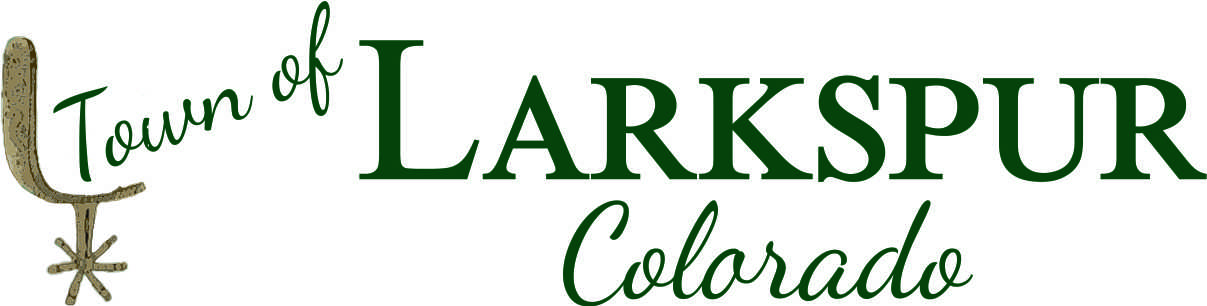 PARKS & RECREATION BOARD REGULAR MEETINGZOOM CALLMinutesDATE: December 14, 2020 @ 4:30 PMESTABLISH QUORUMMEETING CALLED TO ORDER by        Bill Kramer                             at  4:30 PM	       	PRESENT		ABSENT                                     Randy Johnson (Chairman, Voting Member)	       			X		      Bill Fischer (Alternate)	       		XDebbie Fischer (Voting Member)	       	XDwight Steyn (Alternate)	       				XAnita Wilkinson (Voting Member)	       	XRob Lilly (Voting Member)			XDave Fesing (Voting Member)	       	XBill Kramer (Coordinator)	       		XNON-VOTING / GUESTS:  OLD BUSINESSMotion to approve minutes from November 16, 2020 meetingMotion – Bill F2nd  -  Debbie FUnanimousBaseball, Softball, KickballVeterans MonumentRuss Cramer Memorial (Cindy’s husband)Council has approved this including the location (north end of the park west/adjacent to Girl Scout Tree)Christmas Tree Lighting FestNEW BUSINESSIntroduce new board member Dave FesingFront Range Youth BaseballMet with Scott Allen, December 7, at the facilityTeams coming in now M-F evenings, Saturday & Sunday daytimeFacility available to the community, M-F, 9am to 4pmScott to market golf driving practice including camera module to track swingMonthly membershipCall to reserveBrochure-Scott to developBoard was unanimous in deciding Front Range Baseball should be operated solely by Scott Allen and his staff.  The town will have no part in taking registrations, signing up of attendees to all of the activities or collecting revenues.Bill K will explore marketing the programs through the town web page, town facebook page and any other avenue that may enhance the business opportunities within the Larkspur community; as per the media policies set out by town ordinances.Gerry Been annual tournamentSaturday July 3 – tentativeBill K to contact LES PTO regarding utilizing the facility for pre-school ageMarket also to 80118 community ???Softball League practice timesBill K to w/w AnitaAnita to contact Bill K regarding utilizing “team sideline to register teams for softball and kickball leagues.Concession Stand and RestroomsBill K and Mayor working with Home Depot/Lowes to create blueprint based on Bill F drawing and identify materials and costBill K submitted volunteer connect request for job construction foremanSet mid January date to meet with foreman should we receive a qualified applicantBill K in conversation with the Mayor; Town Council has yet to approved the purchase of materials and buildout pending material cost however due to reduced revenues. The Mayor is looking into the material’s needed, the total cost of construction and the possibility of the construction cost being donated.Bill F indicated he is ready to go.Bill K to contact potential contractorsAnita suggested Eagles Nest ConstructionBill K  Glen Erickson, Bill TeagueRelocation of the memorialThe family (Joanne Finley) is moving the rock and the tree to their homeThis has been completedFront Range TrailWest Side planRandy J and Bill K to meet with Joey YavorskiThis could be the final variance needed for the go-ahead to complete the Larkspur portion of the trail.Funding would be minimalYavorski Property split-rail fenceSouth end variance and trail modificationsRandy was not available so the board agreed to forward this discussion to the next board meetingBill K will attempt to reach Randy and discuss his position then forward this to the board for discussion at our next parks board meeting.Bill F proposed looking into the bridges plan as an alternative to the West Side trailDesignCost EstimateBill K and Randy need to meetPark MemorialsRuss Cramer MemorialThe memorial and location were approved by the town council.Dana Fuller, the park gardening contractor, will be constructing and maintaining the memorial. Low maintenance design.The Parks board will put together a plan including design criteria and location for all future park memorials.Bill K requested the board submit, via email suggestion for design criteria and park location(s).Gerry Been memorial benchParks board recommends the bench be mounted on the concrete, at the ball field backstop on the 1st base side.The bench has been purchased, the memorial plaque needs to be ordered/made and mounted to the bench prior to the bench being mounted.The location needs to be brought before the council for their approvalParks and Recreation BudgetLine Item budget for park projectsThe parks department has $9,700.00 allocated at this time for park projects, e.g., the ball field restrooms, park signs, etc.These funds came from the sale of two Yurts donated to the town from Jellystone Campground.The 2021 budget will be voted on and finalized at the council meeting on December 3, 2020Do to a lack of representation by the parks board at the budget planning meetings in September and October 2020, parks and recreation allocated budget was not considered.Bill K has requested $15,000 be set aside in the budget as a line item for park projectsWith projected net revenues for 2021 to be in the neighborhood of 77,000.00 (general fund), the parks board may petition the council for a revenue transfer/amendment to the budget for any line item expense the parks board sees as critical to the continuing enhancement of the parkThe budget was approvedAdjournMotion – Bill F.2nd  -  Dave FUnanimous5:37 PM adjournment